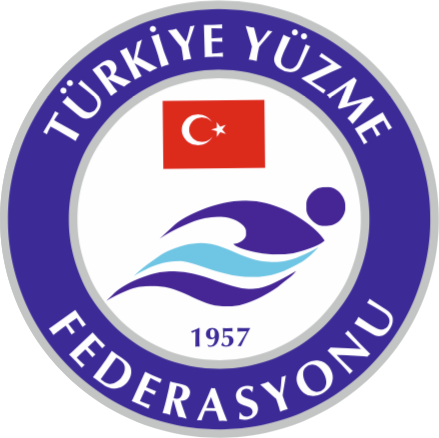 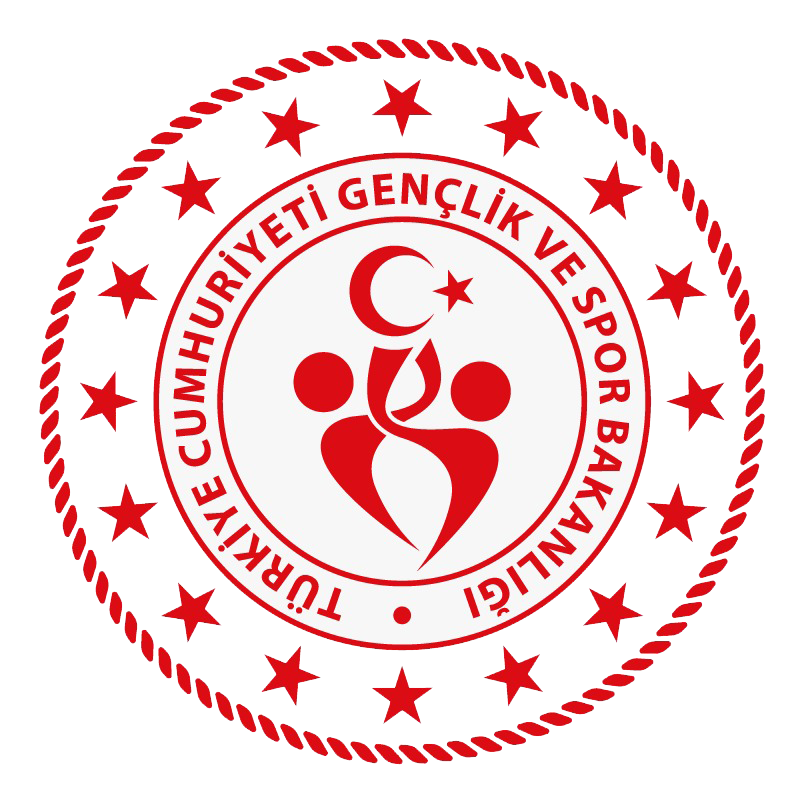 KIRKLARELİ YÜZME İL TEMSİLCİLİĞİ  Müsabaka Adı : OKUL SPORLARI YÜZME GENÇLER İL BİRİNCİLİĞİMüsabaka Yeri :KIRKLARELİ KAPALI YÜZME HAVUZU (25)Müsabaka Tarihi :21 KASIM 2023Katılım Yaşı :01.09.2005-2006-2007-2008-2009Son Liste Bildirim Tarihi :20 KASIM PAZARTESİ SAAT:18:00Liste Bildirimi :Liste bildirimleri portal.tyf.gov.tr adresinden kulüp ve antrenörlere tanımlı kullanıcı adı ve şifre ile giriş yapılarak başvurular tamamlanacaktır.(Mail yoluyla gönderilen başvurular kesinlikle dikkate alınmayacaktır.)Giriş Kontrol Listeleri ile İlgili Hususlar :Giriş kontrol listeleri kontrol amaçlıdır. Müsabakalardan önce yalnızca sporcu isim, kulüp düzeltmeleri ve müsabakadan sporcu çıkartma işlemi yapılır. Sporcu ekleme, yarış değişikliği, derece değişikliği yapılmaz.Start Listeleri ile İlgili Hususlar :Start listelerinin yayınlanmasından sonra hiçbir şekilde değişikliğe müsaade edilmeyecektir.Müsabaka Kuralları :Yarışmalar; Gençlik ve Spor Bakanlığı Okul Spor Faaliyetleri Yönetmeliği, Spor Hizmetleri Genel Müdürlüğünce öngörülen ve ilan edilen hükümlere,Ulusal/Uluslararası federasyon spor dalı yarışma kurallarına uygun olarakyapılacaktır.Öğrenci sporcular müsabakalara 2023-2024 eğitim öğretim yılı okul sporları lisansları ile katılım sağlayacaklardır.Müsabaka Bilgileri :Müsabakalar 1 gün, 2 seans şeklinde yapılacaktır. Sabah seansı 10.00, Akşam seansı 14:00’da başlayacaktır.Müsabakalar için ısınma saatleri, müsabaka başlama saatinden bir buçuk (1.5) saat önce başlamaktadır.Yarışmalar kategorilere göre ve kendi içinde derecelere göre hızlı seriden yavaş seriye doğru yüzdürülecektir.Gençler Kategorisi Yarışma MesafeleriGençler Kategorisi Yarışma Mesafeleri50m, 100m, 200m, 400mSerbest50m, 100m,200mSırtüstü50m, 100m,200mKelebek50m, 100m,200mKurbağalama200m Karışık4*100mKarışık Bayrak4*100mSerbest BayrakSABAH SEANSI200m KARIŞIK K-E50m SERBEST K-E100m KURBAĞALAMA K-E50m KELEBEK K-E100m SIRTÜSTÜ K-E200m SERBEST K-E200m KURBAĞALAMA4*100m KARIŞIK BAYRAK K-ESABAH SEANSI200m KELEBEK K-E400m SERBEST K-E50m KURBAĞALAMA K-E100m KELEBEK K-E50m SIRTÜSTÜ K-E100m SERBEST K-E200m SIRTÜSTÜ K-E4*100m SERBEST BAYRAK K-E 